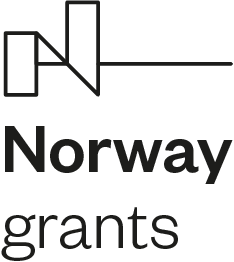 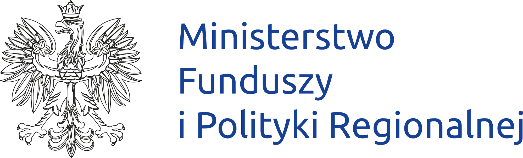 Zamówienie do Jarmarku Jarosławskiego w ramach projektu „JarosLove – z miłości do ludzi”Namiot XVII-sto wieczny - 4 szt.Ośmiokątny jednomasztowy namiot o konstrukcji tzw. "parasolki" z odczepialnymi ścianami zakładanymi na małe haczyki "S". Stabilny i dużo szybszy w rozkładaniu niż standardowe pawilony. Wykonany z bawełny impregnowanej (340gr/m2).dwuczęściowa płachta namiotowa - dach i ściany1 drewniany maszt o wysokości 325 cm – dzielony na dwa elementy połączone stalową tulejąStelaż metalowy umożliwiający rozstawienie namiotu na bruku, betonie czy w pomieszczeniu1 drewniane koło do tyczek1 drewniany stożek do masztu8 drewnianych promieni (tyczek do koła parasola) 24 haczyki + 2 zapasowe do zawieszenia ścianworki obciążeniowe na piasekworek na namiotmetalowa tuleja do łączenia masztu o długości 50 cmmetalowy bolec do zablokowania kołaŚrednica namiotu:  4mWysokość: 325 cmCena musi obejmować montaż namiotów oraz transport.Zdjęcie poglądowe: 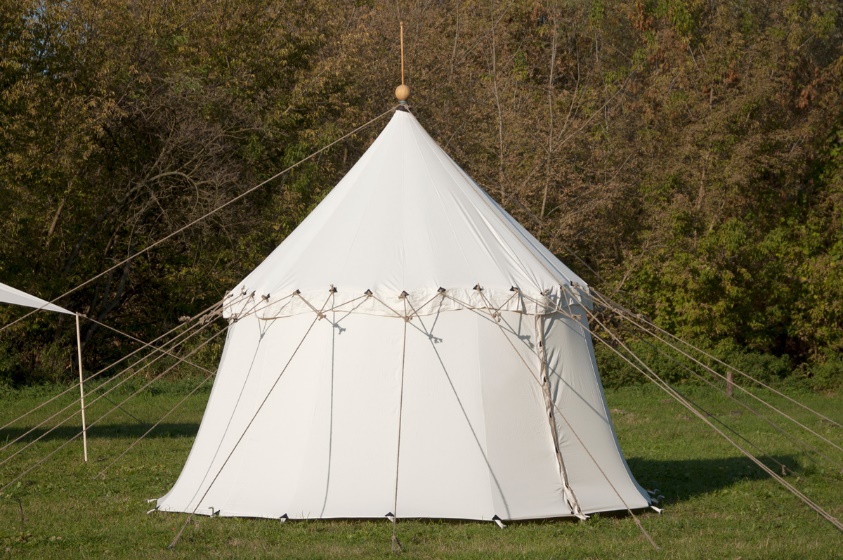 